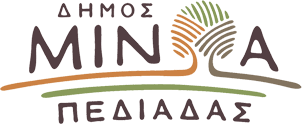 Αρκαλοχώρι, 24 / 03 /2022Προς: ΜΜΕΔΕΛΤΙΟ ΤΥΠΟΥΤρεις νέες προσλήψεις μόνιμου προσωπικού στον Δήμο Μινώα Πεδιάδας    Ο Δήμαρχος  Μινώα Πεδιάδας Μανώλης Φραγκάκης όρκισε σήμερα, 3 νέους μόνιμους υπαλλήλους του Δήμου, Κατηγορίας ΥΕ και ΔΕ στο Δημοτικό κατάστημα της Δ.Ε Αρκαλοχωρίου, παρουσία των Αντιδημάρχων Κώστα Αραβιάκη και Μιχάλη Σαμωνάκη. Πρόκειται για τους:     1. Κυπριωτάκη Εμμανουήλ του Νικολάου, κλάδου ΔΕ Οδηγών Απορριμματοφόρων    2. Νυφοδωράκη Ιωάννη του Παναγιώτη, κλάδου ΥΕ Προσωπικό Καθαριότητας    3. Ασκορδαλάκη Ευάγγελο του Γεωργίου, κλάδου ΔΕ Χειριστών Μηχανημάτων Έργων    Ο Δήμαρχος έδωσε ιδιαίτερο βάρος στην αξία αυτών των προσλήψεων και αφού τους καλωσόρισε στον Δήμο ζήτησε από όλους να εργαστούν με συνέπεια και ευθύνη απέναντι στον πολίτη, αναφέροντας: “Είμαστε στην ευχάριστη θέση να υποδεχτούμε 3 νέους μόνιμους υπαλλήλους στο Δήμο μας και πιο συγκεκριμένα στο νευραλγικό πόστο της καθαριότητας.  Πρόκειται για έναν δύσκολο τομέα, με τη  Δημοτική Αρχή να στηρίζει και να επιμείνει στη δημόσια καθαριότητα με επαρκή μέσα και με επαρκές προσωπικό”.